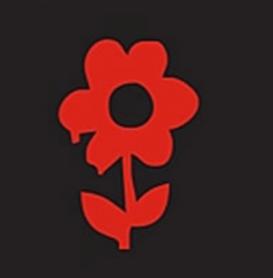 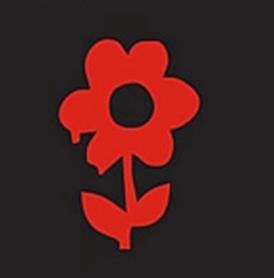 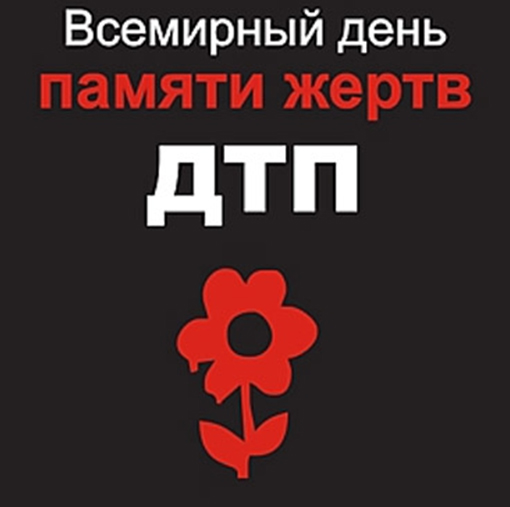 19 ноября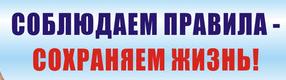 День памяти жертв в ДТП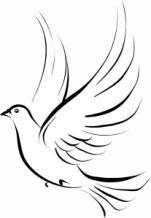 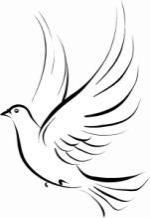 19 ноябряДень памяти жертв в ДТП19 ноябряДень памяти жертв в ДТП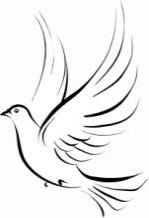 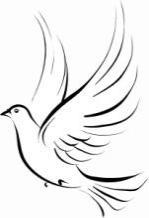 19 ноябряДень памяти жертв в ДТПНа дорогах Ярославской области за 2017 год :произошло 239 ДТП;погибло 52 человека;ранено – 301.Соблюдай ПДД.  Правила жизни:Будь внимателен при переходе дороги!Пристегнись сам и напомни об этом другим пассажирам.Выезд на велосипеде на дорогу разрешен только с 14 лет!В тёмное время суток одевай фликер.Помни, что жизнь одна!На дорогах Ярославской области за 2017 год :произошло 239 ДТП;погибло 52 человека;ранено – 301.Соблюдай ПДД.  Правила жизни:Будь внимателен при переходе дороги!Пристегнись сам и напомни об этом другим пассажирам.Выезд на велосипеде на дорогу разрешен только с 14 лет!В тёмное время суток одевай фликер.Помни, что жизнь одна!На дорогах Ярославской области за 2017 год :произошло 239 ДТП;погибло 52 человека;ранено – 301.Соблюдай ПДД.  Правила жизни:Будь внимателен при переходе дороги!Пристегнись сам и напомни об этом другим пассажирам.Выезд на велосипеде на дорогу разрешен только с 14 лет!В тёмное время суток одевай фликер.Помни, что жизнь одна!На дорогах Ярославской области за 2017 год :произошло 239 ДТП;погибло 52 человека;ранено – 301.Соблюдай ПДД.  Правила жизни:Будь внимателен при переходе дороги!Пристегнись сам и напомни об этом другим пассажирам.Выезд на велосипеде на дорогу разрешен только с 14 лет!В тёмное время суток одевай фликер.Помни, что жизнь одна!